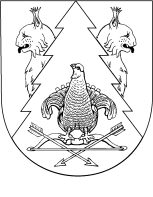 от «15» января 2019 года № 1О признании утратившим силу постановление администрацииКрасномостовского сельского поселения № 28 от 31.07.2013 года«Об определении границ прилегающих к организациями объектам территорий, на которых не допускается розничная продажа алкогольной продукции»В соответствии с Федеральным законом от 29.07.2017г. №278-ФЗ «О внесении изменений в Федеральный закон «О государственном регулировании производства и оборота этилового спирта, алкогольной и спиртосодержащей продукции и об ограничении потребления (распития) алкогольной продукции» и отдельные законодательные акты Российской Федерации», администрация Красномостовского сельского поселения п о с т а н о в л я е т:Признать утратившими силу постановления администрации Красномостовского сельского поселения: № 28 от 31.07.2013 года «Об определении границ прилегающих к организациям и объектам территорий, на которых не допускается розничная продажа алкогольной продукции»; № 13 от 01.07.2014 года «О внесении изменений в постановление администрации МО «Красномостовское сельское поселение» от 31.07.2013г. № 28 «Об определении границ прилегающих к организациям и объектам территорий, на которых не допускается розничная продажа алкогольной продукции».2. Контроль за исполнением настоящего постановления оставляю за собой.КРАСНЫЙ МОСТ ЯЛСЕЛЬСКИЙ ПОСЕЛЕНИЙАДМИНИСТРАЦИЙПУНЧАЛАДМИНИСТРАЦИЯКРАСНОМОСТОВСКОГОСЕЛЬСКОГО ПОСЕЛЕНИЯПОСТАНОВЛЕНИЕГлава администрации Красномостовскогосельского поселенияВ.И. Лопатников